				Warszawa, 21 lutego 2018 r.Informacja prasowa Śląsk zyskuje coraz lepsze połączenia kolejoweZa ponad 200 mln zł PKP Polskie Linie Kolejowe S.A. poprawią linię kolejową 
Tunel – Bukowno – Sosnowiec Południowy. Ogłoszono  przetarg na przebudowę peronów i torów na odcinku Dąbrowa Górnicza Strzemieszyce – Dąbrowa Górnicza Wschodnia szacowany na ponad 42 mln zł. Podróżni wygodniej wsiądą do pociągów, skrócą się podróże a także usprawni się przewóz towarów. Poprawa linii Tunel – Bukowno – Sosnowiec Południowy (nr 62) to jedno z zadań, które ułatwi m.in. przewóz towarów na Górnym Śląsku. PKP Polskie Linie Kolejowe S.A. ogłosiły przetarg na rewitalizację odcinka Dąbrowa Górnicza Strzemieszyce – Dąbrowa Górnicza Wschodnia. Zarządca infrastruktury wyremontuje ok. 8 km torów, obiekty inżynieryjne, urządzenia sterowania ruchem kolejowym, sieć trakcyjną oraz infrastrukturę do obsługi podróżnych. Dla pasażerów bardziej komfortowe dwie stacje Inwestycja obejmie przebudowę peronów na stacjach Dąbrowa Górnicza Strzemieszyce 
i Dąbrowa Górnicza Wschodnia. Perony będą podwyższone do 76 cm i wyposażone w elementy małej architektury – wiaty, ławki, gabloty informacyjne, nowe nagłośnienie a także dostosowane do obsługi osób o ograniczonej możliwości poruszania się. Większy komfort i bezpieczeństwo podróżnym zapewni nowe oświetlenie peronów i dróg dojścia oraz czytelne oznakowanie stacji.Składy pasażerskie pojadą do 120 km/h, a towarowe do 100 km/h (obecnie 70 km/h). Podniesienie prędkości w ruchu kolejowym zapewni wymiana torów oraz 14 rozjazdów, które zostaną wyposażone w urządzenia elektrycznego ogrzewania. Zostanie również przebudowana sieć trakcyjna. Prace przewidują także remont 4 obiektów inżynieryjnych. Podpisanie umowy na odcinek Dąbrowa Górnicza Strzemieszyce – Dąbrowa Górnicza Wschodnia planowane jest w lipcu 2018 r. a zakończenie wszystkich prac  w IV kwartale 2019 r. W Krajowym Programie Kolejowym projekt „Prace na liniach kolejowych nr 62, 660 na odcinku Tunel – Bukowno – Sosnowiec Płd. ”  szacowany jest łącznie na ponad 200 mln zł i finansowany z budżetu państwa. Sprawny transport  kolejowy na ŚląskuJednym z głównych celów zarządcy infrastruktury PKP Polskich Linii Kolejowych S.A. 
w perspektywie finansowej 2014-2020 jest poprawa warunków dla transportu kolejowego. Dzięki inwestycjom znacząco zmienia się stan infrastruktury kolejowej, co przekłada się na wzrost efektywności transportu kolejowego jako ekologicznego i konkurencyjnego środka komunikacji. Inwestycja w liczbach:- 8 km torów,- 8 km sieci trakcyjnej,- 14 rozjazdów,- 2 przebudowane perony,- 4 obiekty inżynieryjne.Projekt pn. „Prace na liniach kolejowych nr 62, 660 na odcinku Tunel – Bukowno – Sosnowiec Płd. ” – finansowany jest z budżetu państwa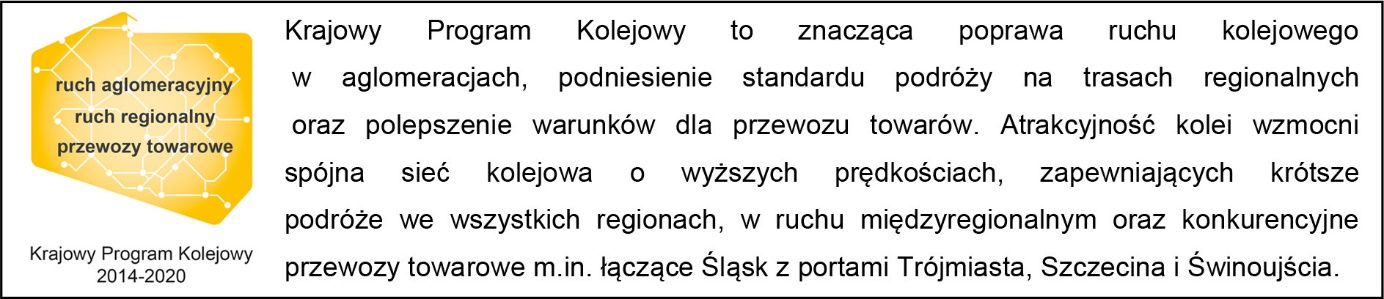 Kontakt dla mediów:Jacek KarniewskiZespół prasowy PKP Polskie Linie Kolejowe S.A.rzecznik@plk-sa.pl694 480 192